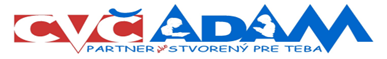 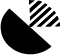 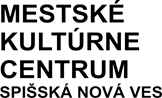 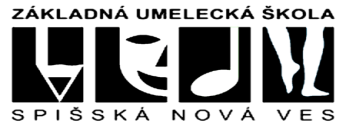 Centrum voľného času, Hutnícka 18, Spišská Nová Ves      Mestské kultúrne centrum, Radničné námestie, Spišská Nová Ves ZUŠ J.Fabiniho 1, Spišská Nová Ves                                                                                                Riaditeľstvám                                                                                                ZŠ, ZUŠ, 8.roč.Gymnáziám                                                                                                v okrese Spišská Nová Ves                                                                                                10.03.202230. ROČNÍK  CELOSLOVENSKEJ SPEVÁCKEJ  SÚŤAŽE DETÍ V INTERPRETÁCII SLOVENSKEJ ĽUDOVEJ PIESNE„SLÁVIK  SLOVENSKA  2022“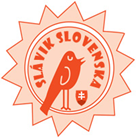 Vážení pedagógovia, milí priatelia a milí naši slávici, na základe nespočetných ohlasov v prospech unikátneho projektu – speváckej súťaže Slávik Slovenska, ktorý trvá 30 rokov a ktorý treba udržiavať a ďalej rozvíjať sa Výkonný výbor súťaže rozhodol po dvoch rokoch odmlčania spustiť ďalší ročník tejto celoslovenskej speváckej súťaže. Prosíme všetkých, ktorí sa spolu s nami rozhodnú pokračovať v krásnej tradícii najstaršieho speváckeho podujatia v ére samostatného Slovenska, aby sa v podmienkach prísnych proti pandemických opatrení podieľali na príprave a spoluorganizácii podujatia.    Umožnime deťom návrat do neopakovateľnej súťažnej atmosféry najmilšej speváckej súťaže na Slovensku a umožnime im aj v tejto zložitej dobe zažiť kus krásy, napätia a vytvoriť pre ne priestor na rozvíjanie ich talentov! Pripomíname zároveň, že pre Slávika Slovenska 2022 zostáva v platnosti repertoár súťažných piesní uverejnený v Spevníčku Slávika Slovenska 2020! Výkonný výbor SS zároveň ďakuje všetkým organizátorom základných (školských) kôl Slávika Slovenska 2021 a pripomína, že výsledky všetkých už realizovaných základných kôl, ktoré sa uskutočnili do 5. októbra 2021, zostávajú v platnosti a plynulo prechádzajú do budúceho roka 2022.1.Ministerstvo školstva, vedy, výskumu a športu Slovenskej republiky  Občianske združenie SLÁVIK SLOVENSKA VYHLASUJE jubilejný 30. ročník celoštátnej speváckej súťaže detí a mládeže v interpretácii ľudovej piesne „SLÁVIK SLOVENSKA 2022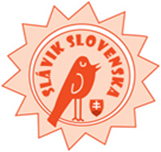 PROPOZÍCIESlávik Slovenska 2022 (ďalej SS 2022) sa bude konať v mesiacoch marec 2022 – máj 2022. Súťaže sa môžu zúčastniť všetci žiaci základných škôl (ďalej ZŠ), osemročných gymnázií a základných umeleckých škôl (ďalej ZUŠ) na Slovensku, v troch kategóriách:A/ v I. kategórii súťažia žiaci nultých, prvých až tretích ročníkov ZŠ a žiaci ZUŠ    B/ v II. kategórii súťažia žiaci štvrtých až šiestych ročníkov ZŠ, resp. prvých ročníkov osemročných gymnázií a žiaci ZUŠ C/ v III. kategórii súťažia žiaci siedmych až deviatych ročníkov ZŠ, resp. druhých až štvrtých ročníkov osemročných gymnázií a žiaci ZUŠŽiaci, ktorí reprezentujú svoje ZUŠ, sa do súťažných kategórií zaraďujú podľa nimi navštevovaných školských ročníkov ZŠ a osemročných gymnázií (viď body A-C)Súťažiaci v I., II. a III. kategórii sú povinní spievať dve piesne. Podmienkou je, aby jedna z piesní pochádzala zo Spevníčka SS 2020 a mala aspoň dve slohy. Druhú pieseň si súťažiaci v I., II. a III. kategórii volia podľa vlastného výberu, prípadne po dohovore s pedagógom alebo rodičom, t. j. pieseň, ktorú radi spievajú. Piesne musia obsahovať aspoň dve slohy. Nie je proti pravidlám súťaže, ak si súťažiaci v I., II. a III. kategórii vyberú obe piesne zo Spevníčka SS 2020.ZVLÁŠTNE USTANOVENIE! Víťazi predchádzajúcich ročníkov, t. j. zlatí Slávici Slovenska v I., II., a III. kategórie, sa vo svojich kategóriách môžu súťaže zúčastniť iba raz! Toto ustanovenie sa však víťazov I. a II. kategórie netýka v prípade, ak postúpili z nižšej do vyššej súťažnej kategórie. V prípade III. kategórie však platí, že víťazi, t. j. zlatí Slávici Slovenska III. kategórie, sa súťaže môžu zúčastniť iba raz! Školské kolá:●Školské kolá súťaže Slávik Slovenska 2022, ktoré organizujú jednotlivé školy sa uskutočnia najneskôr do 25.apríla 2022, kde je možné, aby výsledky všetkých už realizovaných základných kôl, ktoré sa uskutočnili do 5. októbra 2021, zostali v platnosti a plynulo prechádzajú do budúceho roka 2022, alebo si školy zorganizujú nové školské kolá.● Porotu pre školské kolo vymenúva riaditeľ ZŠ, gymnázia alebo ZUŠ. Súťažiaci súťažia v speve dvoch piesní, z ktorých jedna je zo spevníčka Slávik Slovenska 2020 a druhá ľubovoľná ľudová, alebo obidve zo spevníka.  Jedna pieseň je pomalá a druhá rýchla. Tóniny, v ktorých sú piesne v Spevníčku uvedené, nie sú záväzné. Možno ich prispôsobiť hlasovým danostiam súťažiacich.● Do obvodného kola postupujú iba víťazi školského kola z I., II. a III. kategórie. Mená víťazov je potrebné nahlásiť najneskôr do 25.apríla 2022 príslušnému CVČ na adresu:Centrum voľného času, Hutnícka 18, 052 01 Spišská Nová Vese-mail: cvcsnv.klaudiabigosova@gmail.comCentrum voľného času , SNP 39, 053 41 Krompachy,e-mail: cvcprima@gmail.com2.Obvodné kolá: organizujú príslušné Centrá voľného časuObvodné kolo Spišská Nová Ves – ZŠ  OKOLIE Spišská Nová Ves     dátum: 27.4.2022 o 9,00 hod. Miesto: ZUŠ J.FABINIHO SPIŠSKÁ NOVÁ VESObvodné kolo Spišská Nová Ves – ZŠ MESTO  Spišská Nová Ves      dátum: 28.4.2022 o 9,00 hod.Miesto: ZUŠ J.FABINIHO SPIŠSKÁ NOVÁ VES Obvodné kolo Krompachy                                                                         dátum: 27.4.2022 o 9,00 hod.Miesto: ZUŠ KROMPACHY                                                                                                               ● cestovné náklady spojené so súťažou hradí vysielajúca organizácia● do okresného kola postupujú prví traja víťazi obvodných kôl z I.,II., a III. kategórie.● každý účastník súťaže má povinnosť zabezpečiť si prekrytie horných dýchacich ciest počas celého trvania súťaže, nakoľko účastníci súťaže sú z rôznych ZŠ a miest ● v prílohe zasielame tlačivo „Písomne vyhlásenie o bezpríznakovosti“ – pri prezentácii odvozdá súťažiaci, pedagóg, hudobný doprovod● v prihláške je potrebné uviesť kontakt na zodpovedného pedagóga pre Slávik Slovenska 2022/ meno a priezvisko, e-mail, tel.kontakt /● po  doručení tohto emailu je potrebné poslať potvrdzujúci email na adresu: cvcsnv.klaudiabigosova@gmail.com, kde je potrebné uviesť kontakt na zodpovedného pedagóga pre Slávik Slovenska 2022 / meno a priezvisko, e-mail, tel. kontakt /Okresné kolo:         Každý účastník okresného kola súťaží s dvoma piesňami, jedna z nich je povinná zo Spevníčka Slávik Slovenska 2020. Súťažiaci v okresnom kole musia mať hudobný sprievod  pri jednej z interpretovaných piesní. Ďalšiu pieseň súťažiaci interpretujú bez hudobného sprievodu.         Do krajského kola postupujú len víťazi okresného kola v I.,II. a III.kategórii. Ich náhradníkmi sú súťažiaci, ktorí sa umiestnili na 2.mieste.        Okresné kolo sa uskutoční 11.mája 2022 o 9,00 hod. v koncertnej sále REDUTY v Spišskej Novej Vsi.     Pozvánku do okresného kola dostanú víťazi jednotlivých kategórii hneď po vyhodnotení obvodného kola.Oznamy o zmenách podujatia budú uverejnené na webovej stránke CVČ: www.cvcsnv.skKrajské kolá speváckej súťaže SS 2022 sa uskutočnia najneskôr do 1.júna 2022.Finálové kolo:Celoslovenské národné finálové kolo a galakoncert víťazov jubilejného 30. ročníka speváckej súťaže detí v interpretácii slovenskej ľudovej piesne SS 2022 organizuje Slávik Slovenska, občianske združenie, s ďalšími spoluorganizátormi 25.júna 2022Spevníčky SS 2020 s povinným repertoárom piesní si školy alebo súťažiaci môžu ešte doobjednať na adresách: ares@ares.sk, casopisy@ares.sk alebo predplatne@slposta.skVybavuje: Klaudia Bigošová v.r.                                                  PhDr.Ľubica Šefčíková v.r.                                                                                                     riaditeľka CVČ3.P r i h l á š k ado obvodného kola speváckej súťaže„S l á v i k   S l o v e n s k a  2 0 2 2“(zaslať do príslušného CVČ najneskôr do 25. apríla 2022)na adresu: cvcsnv.klaudiabigosova@gmail.comZákladná škola ( ZUŠ, 8.roč.Gymn.)...........................................................................................Meno víťaza I. kategórie.......................................................................................................... trieda.......................Názov piesne:		1 ..............................................................................                       		2 ..............................................................................Meno víťaza: II.kategórie:...................................................................................................... trieda: .....................Názov piesne:		1 ..............................................................................                  		2 ..............................................................................Meno víťaza: III.kategórie...................................................................................................... trieda: .....................Názov piesne:		1 .............................................................................                          	2 ............................................................................Zodpovedný pedagóg: .............................................................................tel.kontakt: ............................................  e-mailová adresa:.........................................................                                                                                           .........................................................                                                                                                                                                                                     Riaditeľ ZŠ, ZUŠ,8.roč.Gymnázium   Písomné vyhlásenie o bezpríznakovostiPísomné vyhlásenie o bezpríznakovosti sa predkladá s cieľom zabezpečiť bezpečné prostredie v školách a školských zariadeniach za účelom zaistenia bezpečnosti a ochrany zdravia detí a žiakov podľa § 152 písm. c) zákona č. 245/2008 Z.z. .o výchove a vzdelávaní, a tak zachovať prezenčnú výučbu a minimalizovať riziko prerušenia výučby v triede.Meno a priezvisko zákonného zástupcu dieťaťa/žiaka*: ..........................................................................................*vypĺňa sa len v prípade neplnoletého dieťaťa/žiakaPodľa § 144 ods.7 písm. d) zákona č.245/2008 Z.z. vyhlasujem, že: (označte „X“)□ dieťa/žiak nemá ani jeden z nasledujúcich príznakov: neprimeraná únava, bolesť hlavy a tela, zvýšená  telesná teplota, kožná vyrážka, známky ochorenia dýchacích ciest (nádcha, bolesť hrdla, strata čuchua chuti, kašeľ, sťažené dýchanie), známky ochorenia tráviaceho traktu (bolesť brucha, vracanie, hnačka),□ regionálny úrad verejného zdravotníctva ani lekár všeobecnej zdravotnej starostlivosti pre deti a dorast  dieťaťu/žiakovi nenariadil karanténne opatrenie,□ dieťa/žiak nebol v priebehu ostatných 7 dní v úzkom kontakte s osobou pozitívnou na ochorenie        COVID-19,□ v prípade ak dieťa/žiak bol za posledných 14 dní v zahraničí:         a má menej ako 12 rokov□ si spolu s osobami žijúcimi v spoločnej domácnosti po vstupe na územie Slovenskej republiky splnili  povinnosti domácej izolácie 14 dní, alebo obdržali negatívny výsledok PCR testu po 5-tom dni domácej izolácie, alebo si uplatňujú status plne zaočkovaných osôb,.a má viac ako 12 rokov:    □ si po vstupe na územie Slovenskej republiky splnil povinnosť domácej izolácie 14 dní, alebo obdržal  negatívny výsledok PCR testu po 5-tom dni domácej izolácie, alebo si uplatňuje status plne zaočkovanej   osôby3.Zároveň svojim podpisom potvrdzujem, že dieťa/žiak: ..................................................................   je negatívne testovaný za posledných 5 dní (vrátane samotestovania v domácom prostredí)   je plne zaočkovaný, alebo zaočkovaný 1. dávkou do 180 dní od prekonania ochorenia COVID-19   prekonal ochorenie COVID-19 za posledných 180 dní Som si vedomý, že v prípade zmeny zdravotného stavu a prejavovania vyššie uvedených príznakov ochorenia dieťa/žiak musí zostať doma a nemôže navštevovať školu. Rovnako som si vedomý(á) právnych následkov v prípade nepravdivého vyhlásenia, najmä som si vedomý(á), že by som sa dopustil(a) priestupku podľa § 21 ods. 1 písm. f) zákona č. 372/1990 Zb. o priestupkochV ................................. dňa ...................	........................................................................................	podpis	(zákonný zástupca/plnoletý žiak)Meno a priezvisko dieťaťa/žiakaDátum narodenia dieťaťa/žiakaAdresa trvalého pobytu dieťaťa/žiaka